7.1 – Integrals as a Net Change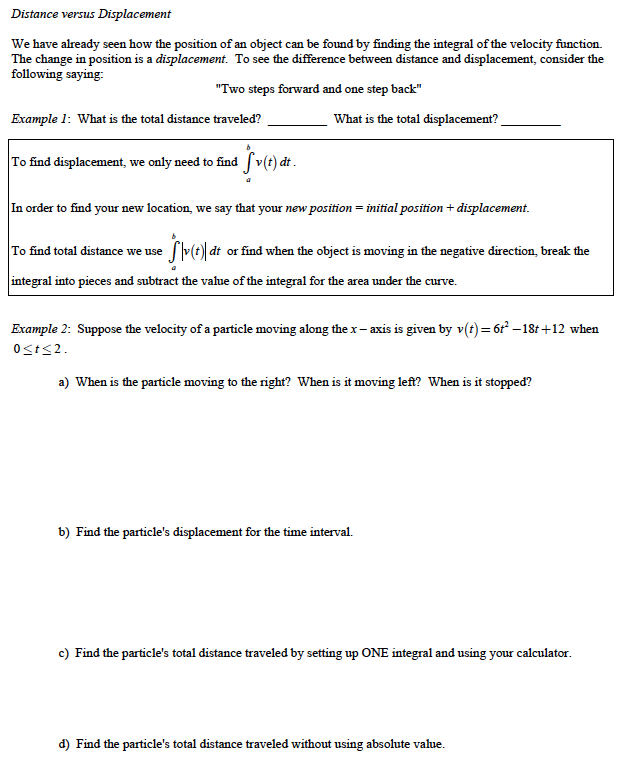 Consumption over Time:Velocity is not the only rate in which you can integrate to get a total. In fact if you were given a function that gave the number of tickets per hour that the police wrote each day, and you wanted to find the total number of tickets in a 24-hour period, you could integrate.Example 3: The tide removes sand from Sandy Point Beach at a rate modeled by the function R given by.A pumping station adds to the beach at a rate modeled by the function S given by 				    .Both  and  have units of cubic yards per hour and t is measured in hours for . At time , the beach contains 2500 cubic yards of sand.How much sand will the tide remove from the beach during the 6-hour period? Indicate units of measure.









Write an expression for , the total number of cubic yards of sand on the beach at time t.








Find the rate at which the total amount of sand on the beach is changing at time .7.2 – Areas in the Plane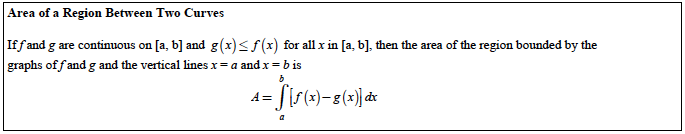 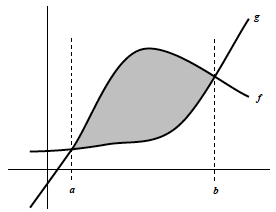 Example: Find the area of the region bounded by the graphs of , ,  and .Note: It is very important to start with a rough graph in order to know which one is “above”…Example: Find the area of the region bounded by the graphs of  and .Example: Find the area of the region bounded by the graphs of , ,   and .7.3 - VolumesWe already know that the integral can be seen as a sum of thin strips with values f(x) and width dx.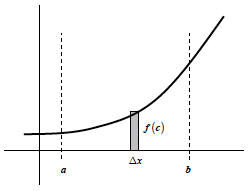 The same way, it can calculate volumes if we add thin slices with a base area A(x) and width dx.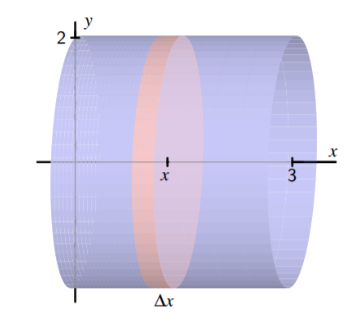 We will need to determine the area of a cross section (as a function of x most of the time, but sometimes y) and just integrate it…In the previous example, ,  and you get: Example: The base of a solid is the region in the first quadrant enclosed by the parabola , the line , and the x-axis. Each plane section of the solid perpendicular to the x-axis is a square. Determine the volume of the solid.Example: The base of a solid is the region enclosed by the parabola , the line , and the y-axis. Each plane section of the solid perpendicular to the x-axis is a square. Determine the volume of the solid.Example: The base of a solid is a region in the first quadrant bounded by the x-axis and the line . If the cross-section of the solid perpendicular to the x-axis are semicircles. What is the volume of the solid to the nearest hundredth?Example: The base of a solid is the region in the first quadrant enclosed by the graph of  and the coordinate axes. If every cross section of the solid perpendicular to the y-axis is a square, what integral gives you the volume of the solid?Solids of Revolution: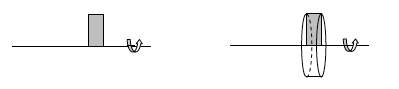 Example: What is the volume of the cylinder formed by revolving the graph of  around the x-axis on the interval [0;4]?Note: when we rotate a curve around an axis, the cross-section is always a circle. Therefore, .f(x) is then the radius of the cross-section, and we usually note it R(x).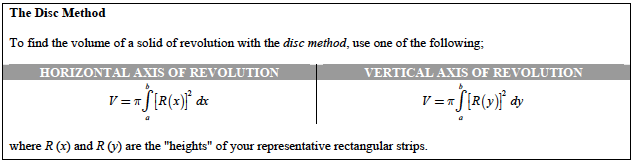 Example: a) Determine the volume of the solid formed by revolving the following region about the x-axis.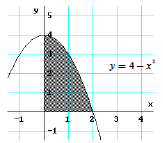          b) Same question about the y-axis.
Your turn: Same questions for the following region: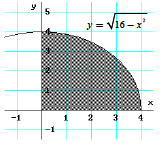 Example: Find the volume of the solid generated by revolving the region bounded by the graphs of the equations , ,  and  about the indicated lines. The line The line The Washer method: 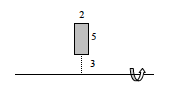 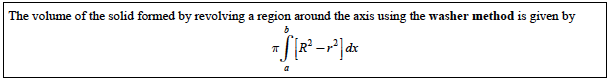 Examples: Determine the integral that represents the volume of the solid generated by revolving the region bounded by the graphs of the equations about the indicated lines: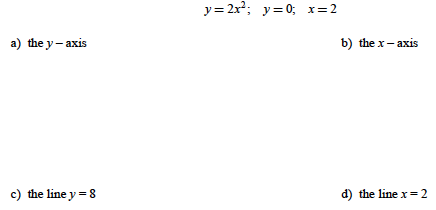 